Технические параметры: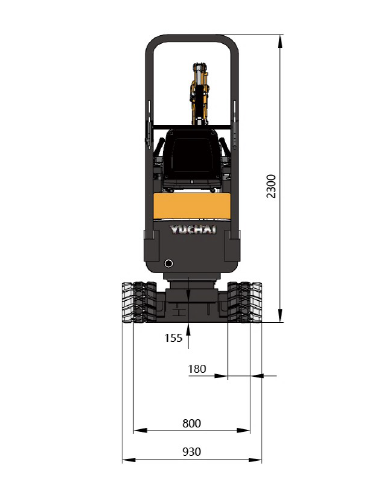 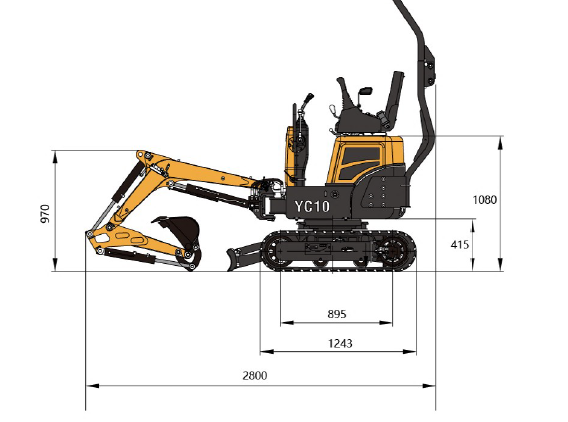 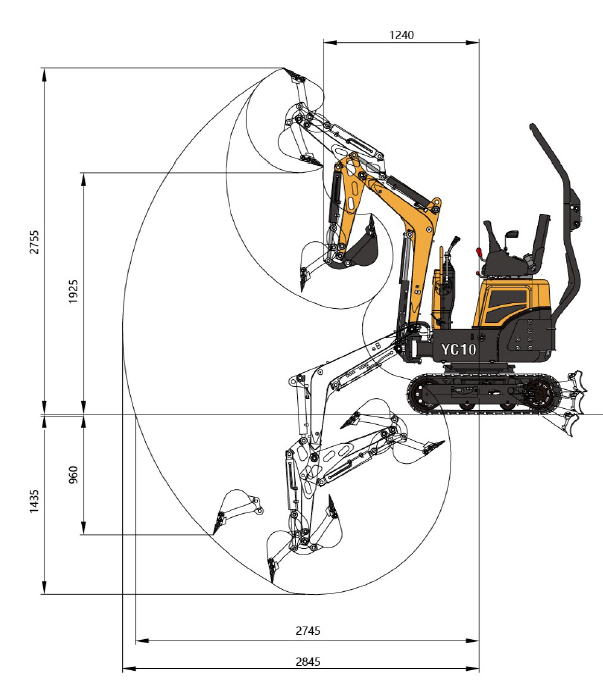 Ковш объемом 0,02 м3 , ширина 356 мм300-т миллиметровые резиновые или стальные гусеницыЗащита ROPSРабочее освещение на стрелеПилотное управление для плавной работы даже при нескольких операцияхПилотное управление для плавной работы даже при нескольких операцияхДжойстиковое управление; Дополнительная гидролиния с пропорциональным управлениемДжойстиковое управление; Дополнительная гидролиния с пропорциональным управлениемГидравлические рукава дополнительной гидролинии протянуты в металло-рукаве по верхней части стрелы вне зоны любых поврежденийГидравлические рукава дополнительной гидролинии протянуты в металло-рукаве по верхней части стрелы вне зоны любых поврежденийСвободная гидролиния по всей длине рукояти; Отклоняемая влево и вправо стрелаСвободная гидролиния по всей длине рукояти; Отклоняемая влево и вправо стрелаМодель Yuchai YC10-9Двигатель Yanmar  Мощность7.3 кВт / 9,92  л.с. при 2400 об/минГлубина копания1435Дальность копания (на уровне грунта)2745Высота выгрузки1925Длина гусеничной тележки1243Скорость движения1,6/2,6 км/чЧастота вращения поворотной платформы9-11 об./минУсилие копания (рукоять/ковш)5,43 кН / 8,38 кНМакс. преодолеваемый уклон26,6°Количество опорных катков2Натяжное устройство гусеничной лентыСмазочный цилиндрЁмкость топливного бака7.5 лБак для гидравлической жидкости9 лГабаритные размеры2800*800*2300Вес (с кабиной и резиновыми гусеницами)1000 кг